ARABAN KUDEAKETA AURRERATUKO PROIEKTUAK SUSTATZEKO PROGRAMAINNOBIDEAK-KUDEABIDE PROGRAMA 2021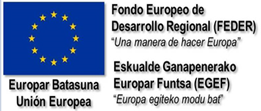 Eskatzeko epea (8. art.)Eskatzeko epea (8. art.)Aplikazio eremua eta proiektuak egiteko epea (5. art.)Eskaerak aurkezteko epea deialdia indarrean jartzen denean hasiko da (2021/03/23) eta 2021eko irailaren 27an bukatuko da, 14:00etan.Eskaerak aurkezteko epea deialdia indarrean jartzen denean hasiko da (2021/03/23) eta 2021eko irailaren 27an bukatuko da, 14:00etan.Proiektuak ALHn ezarri beharko dira.2021ean hasi beharko dira, laguntza eskaera aurkeztu ondoren, eta amaitu, aldiz, hasi eta hamabi hilabete naturaleko epean, eta, betiere, 2022ko urriaren 1a baino lehen.Xedea(1. art.)Kudeaketa aurreratuaren ereduaren ildoko kudeaketa hobetzeko proiektuak, Arabako enpresen lehiakortasuna hobetzen dutenak, laguntzea.Kudeaketa aurreratuaren ereduaren ildoko kudeaketa hobetzeko proiektuak, Arabako enpresen lehiakortasuna hobetzen dutenak, laguntzea.Entitate onuradunak(3. art.)5 langile  eta 50 langile baino gutxiago artean dituzten Arabako enpresak, baldin eta Euskalitek egindako hasierako kontrasteko txostena indarrean badaukate eta kudeaketa aurreratuko ekintza plan zehaztu bat aurkezten badute. Ekintza plan horretan kontrastean identifikaturiko hobekuntza arloetako kudeaketa finkatzeko proiekturen bat jaso beharko da.Horrez gain, erakunde onuradunek honako betekizun hauek bete beharko dituzte:Sozietatearen egoitza eta zerga egoitza Araban edukitzea edo lurraldean gutxienez ekoizpen edo zerbitzu zentro bat edukitzea.Jarduera ekonomikoen zergaren epigrafe hauetakoren batean jarduera ekonomikoak egitea:Enpresa jarduerak: 1, 2, 3, 4, 504, 62,69, 7, 84 eta 9 taldeak.Zerga betebeharrak eta Gizarte Segurantzarekikoak egunean izatea.5 langile  eta 50 langile baino gutxiago artean dituzten Arabako enpresak, baldin eta Euskalitek egindako hasierako kontrasteko txostena indarrean badaukate eta kudeaketa aurreratuko ekintza plan zehaztu bat aurkezten badute. Ekintza plan horretan kontrastean identifikaturiko hobekuntza arloetako kudeaketa finkatzeko proiekturen bat jaso beharko da.Horrez gain, erakunde onuradunek honako betekizun hauek bete beharko dituzte:Sozietatearen egoitza eta zerga egoitza Araban edukitzea edo lurraldean gutxienez ekoizpen edo zerbitzu zentro bat edukitzea.Jarduera ekonomikoen zergaren epigrafe hauetakoren batean jarduera ekonomikoak egitea:Enpresa jarduerak: 1, 2, 3, 4, 504, 62,69, 7, 84 eta 9 taldeak.Zerga betebeharrak eta Gizarte Segurantzarekikoak egunean izatea.Diruz lagundu daitezkeen jarduerak(4.1. art.)Diruz lagundu ahalko dira kudeaketa aurreratuko hasierako kontraste txostenarekin bat datozen eta erakunde eskatzailearen kudeaketa aurreratuko ekintza planean jasotzen diren finkatze proiektuak (2B proiektuak).Diruz lagundu ahalko dira kudeaketa aurreratuko hasierako kontraste txostenarekin bat datozen eta erakunde eskatzailearen kudeaketa aurreratuko ekintza planean jasotzen diren finkatze proiektuak (2B proiektuak).Diruz lagundu daitezkeen gastuak eta diruz lagundu ezin direnak(4.2. art.)Diruz lagundu ahalko dira kanpoko enpresak edo profesional autonomoak kontratatzeko egindako gastuak, kudeaketa hobetzeko aurkeztutako proiektuaren aholkularitza jarduerak egiteko erabili badira.Diruz lagundu ezin diren gastuak: Balio erantsiaren gaineko zergaKanpoko enpresako langileen joan-etorrien gastuakMaterialak prestatzeko gastuakAretoen alokairuaDietak eta antzekoakEnpresa eskatzailearen barruko langile gastuakDiruz lagundu ahalko dira kanpoko enpresak edo profesional autonomoak kontratatzeko egindako gastuak, kudeaketa hobetzeko aurkeztutako proiektuaren aholkularitza jarduerak egiteko erabili badira.Diruz lagundu ezin diren gastuak: Balio erantsiaren gaineko zergaKanpoko enpresako langileen joan-etorrien gastuakMaterialak prestatzeko gastuakAretoen alokairuaDietak eta antzekoakEnpresa eskatzailearen barruko langile gastuakLaguntzen zenbatekoa(6. art.)Dirulaguntzaren gehienezko zenbatekoa: 7.200,00 euro% 60ko dirulaguntzaGutxieneko dirulaguntza: 1.500,00 euroDirulaguntzaren gehienezko zenbatekoa: 7.200,00 euro% 60ko dirulaguntzaGutxieneko dirulaguntza: 1.500,00 euroAraudia etalaguntzak emateko araubidea Martxoaren 11ko 21/2021 Foru AginduaDirulaguntzak lehia askea bidez emango dira (9. art).Martxoaren 11ko 21/2021 Foru AginduaDirulaguntzak lehia askea bidez emango dira (9. art).